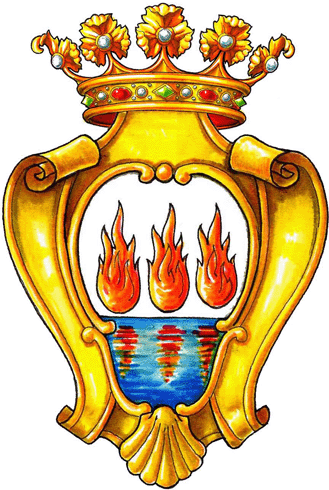 Avviso Pubblico per la selezione di proposte progettuali per la realizzazionedi eventi e rassegne da svolgersi nell’ambito delle iniziative del “Carnevale 2024”ALLEGATO 5DICHIARAZIONE SOSTITUTIVA DI INFORMAZIONE ANTIMAFIAOGGETTO: dichiarazione di assenza di cause di divieto, di decadenza o di sospensione, di cui agli articoli 6 e 67 del D.lgs.n. 159/2011.La/Il sottoscritta/o (nome) __________________________ (cognome) _________________________________ C.F. ______________________nata/o a ______________________________________ il _________________ residente in _____________________ Prov. ______ in via __________________________________ n. ______C.A.P. _____________ tel. ____________________________ cell. ____________________________________e-mail/PEC_________________________________________________________________________________in qualità di Legale Rappresentante di ___________________________________________________________forma giuridica _____________________________________________________________________________con sede legale in _____________________ Prov. _____ alla via _____________________________________C.A.P.  _______________ tel. __________________________ cell.  ___________________________________e-mail ____________________________________ PEC ____________________________________________sito web ___________________________________________________________________________________P. IVA _________________________________________ Cod. Fiscale________________________________consapevole delle sanzioni penali previste in caso di dichiarazioni non veritiere e di falsità negli atti di cui all’art. 76 del D.P.R. 28 dicembre 2000, n. 445 e della conseguente decadenza dei benefici di cui all’art. 75 del citato decretoDICHIARAChe nei propri confronti non sussistono le cause di divieto, di decadenza o di sospensione di cui agli artt. 6 e 67 del D.Lvo06/09/2011, n.159.Il/la sottoscritto/a dichiara inoltre di essere informato/a, ai sensi del D.Lgs. n.196/2003 (codice in materia di protezione di dati personali) che i dati personali raccolti saranno trattati, anche con strumenti informatici, esclusivamente nell'ambito del procedimento per il quale la presente dichiarazione viene resa.	,lì	N.B.:Firma(Timbro Ditta e firma leggibiledel Legale Rappresentante *)La presente dichiarazione non necessita dell'autenticazione della firma e sostituisce a tutti gli effetti le normali certificazioni richieste o destinate ad una pubblica amministrazione nonché ai gestori di pubblici servizi e ai privati che vi consentono. L'Amministrazione si riserva di effettuare controlli, anche a campione, sulla veridicità delle dichiarazioni (art. 71 comma I D.P.R.445/2000). In caso di dichiarazione falsa il cittadino sarà denunciato all'autorità giudiziaria.Per le imprese individuali e le società la dichiarazione deve essere resa da tutti i soggetti di cui all'art. 85 D.lgs 159/20113. L'informazione antimafia deve riferirsi anche ai familiari conviventi di maggiore età dei soggetti di cui ai commi1, 2,2-bis, 2-ter e 2-quater che risiedono nel territorio dello Stato.(*)Ove il richiedente è una società l'autocertificazione dovrà essere prodotta dal rappresentante legale e da tutti gli amministratori.DICHIARAZIONE SOSTITUTIVA DI CERTIFICAZIONE FAMILIARI CONVIVENTI(resa ai sensi dell’art. 46 Testo unico delle disposizioni legislative e regolamentari in materia di documentazione amministrativa n. 445/2000).Compilare tutte le sezioni pertinenti in stampatello_l_sottoscritt_(cognome e nome)	_nat_	a		Prov.		il		residentea	via/piazza	n.	in qualità di	della Società	consapevole delle sanzioni penali in caso di dichiarazioni false e della conseguente decadenza dai benefici eventualmente conseguiti (ai sensi degli artt. 75 e 76 D.P.R. 445/2000) sotto la propria responsabilitàDICHIARAai sensi dell’art.85, comma 3 del D.Lgs 159/2011di avere i seguenti familiari conviventi (*) di maggiore età:o, alternativamentedi NON avere familiari conviventi (*) di maggiore età.Il/la sottoscritto/a dichiara inoltre, che gli interessati al trattamento hanno preso visione dell’informativa rilasciata dal Titolare del trattamento ai sensi degli artt. 13 e 14 del Regolamento (UE) 679/2016 – GDPR –pubblicata nella sezione dedicata alla misura agevolativa sul sito istituzionale del Ministero e di essere informati che i dati personali conferiti sono prescritti come necessari dalle disposizioni vigenti ai fini dell’istruttoria del procedimento qui avviato e che a tale scopo saranno trattati, anche con strumenti informatici. Il mancato conferimento dei dati personali non consentirà il prosieguo dell'istruttoria. Ogni interessato, ai sensi degli artt. 15 e seguenti del GDPR, potrà avanzare richieste per l’esercizio dei propri diritti secondo le modalità indicate nella soprarichiamata informativa.datafirma del dichiarante(**)Documento sottoscritto con firma digitale, ai sensi del D.Lgs. 7 marzo2005,n.82e del decreto del Presidente del Consiglio dei Ministri30marzo2009 e successive modificazioniOppure, in alternativaFirma autografa resa autentica allegando copia di documento di identità ai sensi dell’art. 38, comma 3 del DPR445/2000(*)Per“familiare convivente” si intende“chiunque conviva”con il dichiarante, purché maggiorenne.(**) La presente dichiarazione deve essere compilata e sottoscritta da tutti i soggetti di cui all’art.85 del D.Lgs159/2011N.B.: la presente dichiarazione non necessita dell’autenticazione della firma e sostituisce a tutti gli effetti le normali certificazioni richieste o destinate ad una pubblica amministrazione nonché ai gestori di pubblici servizi e ai privati che vi consentono.L’Amministrazione si riserva di effettuare controlli, anche a campione, sulla veridicità delle dichiarazioni (art. 71,comma 1, D.P.R. 445/2000).In caso di dichiarazione falsa il cittadino sarà denunciato all’autorità giudiziaria.CODICE FISCALECOGNOMENOMEDATA di NASCITALUOGO di NASCITALUOGO E INDIRIZZODI RESIDENZA